Магнитно-резонансная энтерография 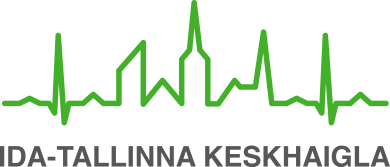 Информационный материал для пациентаЭтот информационный листок был составлен с целью рассказать Вам о магнитно-резонансной энтерографии, то есть исследовании тонкой кишки с помощью магнитно-резонансного томографа (МР-энтерографии). Это исследование назначает лечащий врач. Что такое МР-энтерография? При проведении МР-энтерографии используются сильное магнитное поле и радиоволны, чтобы получить изображение тонкой кишки, которое поможет врачу диагностировать воспалительное заболевание кишечника, непроходимость кишечника и отклонений в органах брюшной полости. При проведении исследования не используется ионизирующее излучение (рентгеновские лучи), поэтому исследование для Вас безопасно. Вместе с подготовкой на исследование следует запланировать 2 часа (один час на подготовку и один час на само исследование). В связи с этим просим прийти за 1 час до назначенного времени исследования.Основные показания для проведения МР-энтерографии:болезнь Крона;воспалительные заболевания кишечника;внутренние кровотечения;опухоли;непроходимость кишечника.Противопоказания к исследованиюЕсли Вы беременны или подозреваете беременность, сообщите об этом своему лечащему врачу и проводящему исследование технику-радиологу. Хотя до сих пор не было доказано, что это исследование может навредить плоду, данный метод используется только в очень тяжелых или опасных для жизни случаях, а контрастное вещество вводится в организм только при наличии жизненно важных показаний.Если в Вашем организме имеются металлические имплантаты или металлические инородные тела, просим сообщить об этом проводящему исследование технику-радиологу до входа в помещение, где проводится исследование. Обычно проведение исследования безопасно при наличии металлических имплантатов, за исключением тех случаев, когда имеются некоторые противопоказания. Инородные тела внутри Вашего организма или на Вашем теле, которые могут помешать проведению МР-энтерографии, а также могут представлять опасность для Вас во время процедуры:кардиостимулятор (исключением является устойчивый к воздействию МРТ кардиостимулятор, который с помощью соответствующего устройства программируется на специальный режим на время пребывания в помещении для исследования и на время самого исследования);клипса, используемая при аневризме сосудов головного мозга;нейростимулятор;суставные протезы, винты, пластины для фиксации переломов;протезы;искусственный клапан сердца;металлические осколки; стенты, зажимы;брекеты, зубная проволока;Подготовка к исследованию Пожалуйста, обратитесь в регистратуру центра радиологии за 1 час до назначенного времени процедуры.В течение 6 часов перед исследованием нельзя есть! Можно выпить небольшое количество воды и принять необходимые Вам лекарства. Когда Вы пойдете на процедуру, наденьте легкую одежду, а также по возможности оставьте дома украшения, часы, зубные протезы, очки и прочее, поскольку на время исследования Вас попросят все это снять. Вам дадут выпить 1,5 литра специального раствора (раствор препарата Fortrans в воде) для расширения просвета кишечника и получения качественного результата исследования. Раствор нужно будет выпить в спокойном темпе за указанное время. После того как Вы выпьете этот раствор, у Вас может начаться диарея (понос).Все съемные металлические предметы и личные вещи нужно будет оставить в запирающемся шкафу в раздевалке кабинета для исследований. Вам выдадут одноразовую одежду, подходящую для проведения исследования, и попросят в нее переодеться. Если Вы страдаете клаустрофобией (боязнь замкнутого пространства) или повышенной тревожностью, обсудите это со своим лечащим врачом, который при необходимости назначит легкое успокоительное средство, которое позволит провести Вам исследование. Если станет страшно, также сообщите об этом проводящему исследование технику-радиологу.Во время исследованияВо время исследования Вы будете неподвижно лежать на животе на столе для исследований в течение примерно 45 минут. Во время исследования в вену будут вводить контрастное вещество и лекарство, замедляющее работу кишечника (Buscopan); для этого Вам на руке установят внутривенную канюлю. Используемое во время исследования контрастное вещество содержит гадолиний и обычно хорошо переносится; аллергические реакции отмечаются очень редко. На спине Вам установят специальные катушку(-и), после чего Вас переместят в магнитно-резонансный томограф (то есть МРТ-установку), которая напоминает открытый с обеих сторон, вентилируемый и освещаемый туннель. Во время проведения исследования МРТ-установка будет издавать сильные хлопающие и колотящие звуки; для подавления шума Вам выдадут беруши и наушники. Очень важно, чтобы исследуемая область оставалась неподвижной. Поэтому техник-радиолог может попросить Вас задерживать дыхание (по несколько раз). Во время проведения исследования за Вами будут наблюдать через окошко и через камеру наблюдения; при появлении дискомфорта Вы сможете подать сигнал технику-радиологу с помощью специальной кнопки. После исследования После исследования рекомендуется пить больше жидкости, чем обычно, чтобы контрастное вещество быстрее вышло из организма. После окончания процедуры Вам можно будет одеться и уйти. Результаты исследования Вы сможете узнать у своего лечащего врача. Исследования проводятся в корпусе А (ул. Рави, 18) и в Магдалеэна X-корпус (Асула пыйк 5) Восточно-Таллиннской центральной больницы. Если назначенное Вам время окажется неподходящим, просим сообщить об этом в регистратуру центра радиологии по телефону 620 7200 (ул. Рави, 18) или 666 5130 (Асула пыйк 5).Дополнительная информацияПри наличии вопросов об исследовании Вы можете получить дополнительную информацию, обратившись на консультационную линию по радиологическим исследованиям. Обратившись на консультационную линию, нельзя зарегистрироваться на исследование или узнать результаты исследования.На консультационную линию можно обращаться с понедельника по пятницу с 08.00 до 16.00:телефон 	666 5166 эл. почта 	radioloogiainfo@itk.ee 	ITK984Данный информационный материал утвержден комиссией по качеству медицинских услуг Восточно-Таллиннской центральной больницы 02.12.2020 (протокол № 14- 20).